Эмблема лагеря «ООН»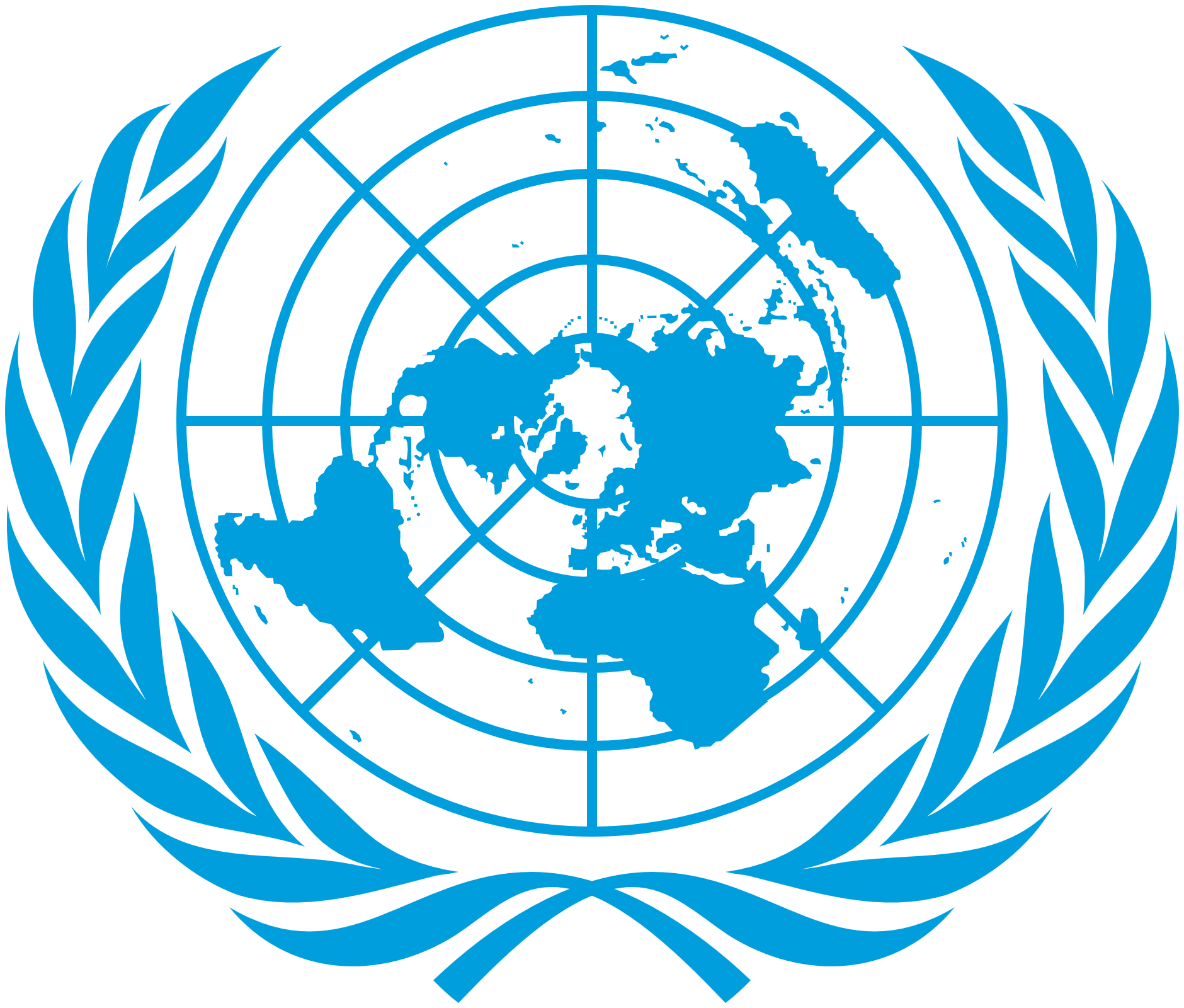 